График начала приема заявлений в первые классына 2021-2022 учебный год№ п/пНаименование муниципальных районов и городских округовДата и время начала приема1.г.о. Похвистнево, м.р. Похвистневский, Исаклинский, Камышлинский, Клявлинский, – во все государственные общеобразовательные организации01.04.202115:00 ч.РуководительСеверо-Восточного управления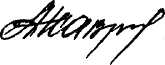                                                          А.Н. Каврын